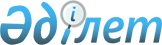 О внесении изменений и дополнений в решение маслихата города Семей от 20 декабря 2022 года № 37/260-VII "О бюджете города Семей на 2023-2025 годы"Решение маслихата города Семей области Абай от 14 декабря 2023 года № 15/87-VIII
      Маслихат города Семей РЕШИЛ:
      1. Внести в решение маслихата города Семей "О бюджете города Семей на 2023-2025 годы" от 20 декабря 2022 года № 37/260-VII, следующие изменения:
      пункт 1 изложить в новой редакции:
      Утвердить городской бюджет на 2023-2025 годы согласно приложению 1, в том числе на 2023 год в следующих объемах:
      1) доходы – 87 496 659,6 тысяч тенге:
      налоговые поступления – 45 949 020,6 тысяч тенге;
      неналоговые поступления – 383 052,3 тысяч тенге;
      поступления от продажи основного капитала – 8 588 504,0 тысяч тенге;
      поступления трансфертов – 32 576 082,7 тысяч тенге;
      2) затраты – 89 505 043,2 тысяч тенге;
      3) чистое бюджетное кредитование - -373 089,0 тысяч тенге:
      бюджетные кредиты – 5 175,0 тысяч тенге;
      погашение бюджетных кредитов – 378 264,0 тысяч тенге;
      4) сальдо по операциям с финансовыми активами – 0,0 тысяч тенге:
      приобретение финансовых активов – 0,0 тысяч тенге;
      поступления от продажи финансовых активов государства – 0,0 тысяч тенге;
      5) дефицит (профицит) бюджета – -1 635 294,6 тысяч тенге;
      6) финансирование дефицита (использование профицита) бюджета – 1 635 294,6 тысяч тенге:
      поступление займов – 5 748 291,0 тысяч тенге;
      погашение займов – 8 520 332,2 тысяч тенге;
      используемые остатки бюджетных средств – 4 407 335,8 тысяч тенге;
      приложение 1 к указанному решению изложить в редакции согласно приложению к настоящему решению.
      2. Настоящее решение вводится в действие с 1 января 2023 года. Бюджет города Семей на 2023 год
					© 2012. РГП на ПХВ «Институт законодательства и правовой информации Республики Казахстан» Министерства юстиции Республики Казахстан
				
      Председатель маслихата города Семей 

Д. Шакаримов
Приложение к решению
от 14 декабря 2023 года
№ 15/87-VIII
Приложение 1 к решению
от 20 декабря 2022 года
№ 37/260-VII
Категория
Категория
Категория
Категория
Сумма (тысяч тенге)
Класс
Класс
Класс
Сумма (тысяч тенге)
Подкласс
Подкласс
Сумма (тысяч тенге)
Наименование
Сумма (тысяч тенге)
1
2
3
4
5
I. Доходы
87 496 659,6
1
Налоговые поступления
45 949 020,6
01
Подоходный налог
26 141 497,3
1
Корпоративный подоходный налог
6 445 079,0
2
Индивидуальный подоходный налог
19 696 418,3
03
Социальный налог
13 075 119,0
1
Социальный налог
13 075 119,0
04
Налоги на собственность
3 344 211,9
1
Налоги на имущество
1 992 411,0
3
Земельный налог
179 656,0
4
Налог на транспортные средства
1 170 459,9
5
Единый земельный налог
1 685,0
05
Внутренние налоги на товары, работы и услуги
2 028 138,4
2
Акцизы
72 220,0
3
Поступления за использование природных и других ресурсов
172 739,4
4
Сборы за ведение предпринимательской и профессиональной деятельности
1 783 179,0
07
Прочие налоги
54,0
1
Прочие налоги
54,0
08
Обязательные платежи, взимаемые за совершение юридически значимых действий и (или) выдачу документов уполномоченными на то государственными органами или должностными лицами
1 360 000,0
1
Государственная пошлина
1 360 000,0
2
Неналоговые поступления
383 052,3
01
Доходы от государственной собственности
79 380,0
1
Поступления части чистого дохода государственных предприятий
787,0
4
Доходы на доли участия в юридических лицах, находящиеся в государственной собственности
2 100,0
5
Доходы от аренды имущества, находящегося в государственной собственности
68 125,0
9
Прочие доходы от государственной собственности
8 368,0
04
Штрафы, пени, санкции, взыскания, налагаемые государственными учреждениями, финансируемыми из государственного бюджета, а также содержащимися и финансируемыми из бюджета (сметы расходов) Национального Банка Республики Казахстан
33 056,0
1
Штрафы, пени, санкции, взыскания, налагаемые государственными учреждениями, финансируемыми из государственного бюджета, а также содержащимися и финансируемыми из бюджета (сметы расходов) Национального Банка Республики Казахстан, за исключением поступлений от организаций нефтяного сектора и в Фонд компенсации потерпевшим
33 056,0
06
Прочие неналоговые поступления
270 616,3
1
Прочие неналоговые поступления
270 616,3
3
Поступления от продажи основного капитала
8 588 504,0
01
Продажа государственного имущества, закрепленного за государственными учреждениями
8 204 339,0
1
Продажа государственного имущества, закрепленного за государственными учреждениями
8 204 339,0
03
Продажа земли и нематериальных активов
384 165,0
1
Продажа земли
283 500,0
2
Продажа нематериальных активов
100 665,0
4
Поступления трансфертов
32 576 082,7
01
Трансферты из нижестоящих органов государственного управления 
13,4
3
Трансферты из бюджетов городов районного значения, сел, поселков, сельских округов
13,4
02
Трансферты из вышестоящих органов государственного управления
32 576 069,3
2
Трансферты из областного бюджета
32 576 069,3
Функциональная группа
Функциональная группа
Функциональная группа
Функциональная группа
Функциональная группа
Сумма (тысяч тенге)
Функциональная подгруппа
Функциональная подгруппа
Функциональная подгруппа
Функциональная подгруппа
Сумма (тысяч тенге)
Администратор бюджетных программ
Администратор бюджетных программ
Администратор бюджетных программ
Сумма (тысяч тенге)
Программа
Программа
Сумма (тысяч тенге)
Наименование
Сумма (тысяч тенге)
1
2
3
4
5
6
II. Затраты
89 505 043,2
01
Государственные услуги общего характера
2 164 667,9
1
Представительные, исполнительные и другие органы, выполняющие общие функции государственного управления
1 293 427,3
112
Аппарат маслихата района (города областного значения)
70 490,8
001
Услуги по обеспечению деятельности маслихата района (города областного значения)
70 490,8
122
Аппарат акима района (города областного значения)
1 222 936,5
001
Услуги по обеспечению деятельности акима района (города областного значения)
1 021 409,4
003
Капитальные расходы государственного органа
201 527,1
2
Финансовая деятельность
17 066,5
459
Отдел экономики и финансов района (города областного значения)
17 066,5
003
Проведение оценки имущества в целях налогообложения
16 476,6
010
Приватизация, управление коммунальным имуществом, постприватизационная деятельность и регулирование споров, связанных с этим
589,9
9
Прочие государственные услуги общего характера
854 174,1
459
Отдел экономики и финансов района (города областного значения)
854 174,1
001
Услуги по реализации государственной политики в области формирования и развития экономической политики, государственного планирования, исполнения бюджета и управления коммунальной собственностью района (города областного значения)
197 780,5
113
Целевые текущие трансферты нижестоящим бюджетам
656 393,6
02
Оборона
224 301,0
1
Военные нужды
148 282,4
122
Аппарат акима района (города областного значения)
148 282,4
005
Мероприятия в рамках исполнения всеобщей воинской обязанности
148 282,4
2
Организация работы по чрезвычайным ситуациям
76 018,6
122
Аппарат акима района (города областного значения)
76 018,6
006
Предупреждение и ликвидация чрезвычайных ситуаций масштаба района (города областного значения)
34 970,1
007
Мероприятия по профилактике и тушению степных пожаров районного (городского) масштаба, а также пожаров в населенных пунктах, в которых не созданы органы государственной противопожарной службы
41 048,5
03
Общественный порядок, безопасность, правовая, судебная, уголовно-исполнительная деятельность
378 447,2
9
Прочие услуги в области общественного порядка и безопасности
378 447,2
9 
485
Отдел пассажирского транспорта и автомобильных дорог района (города областного значения)
378 447,2
 9
021
Обеспечение безопасности дорожного движения в населенных пунктах
378 447,2
06
Социальная помощь и социальное обеспечение
7 070 529,3
1
Социальное обеспечение
1 136 061,0
451
Отдел занятости и социальных программ района (города областного значения)
1 136 061,0
005
Государственная адресная социальная помощь
1 136 061,0
2
Социальная помощь
4 193 106,5
9 
451
Отдел занятости и социальных программ района (города областного значения)
3 881 381,3
002
Программа занятости
691 060,0
 9
004
Оказание социальной помощи на приобретение топлива специалистам здравоохранения, образования, социального обеспечения, культуры, спорта и ветеринарии в сельской местности в соответствии с законодательством Республики Казахстан
21 302,0
006
Оказание жилищной помощи
10 359,0
007
Социальная помощь отдельным категориям нуждающихся граждан по решениям местных представительных органов
623 388,0
010
Материальное обеспечение детей с инвалидностью, воспитывающихся и обучающихся на дому
87 985,5
013
Социальная адаптация лиц, не имеющих определенного местожительства
228 187,6
014
Оказание социальной помощи нуждающимся гражданам на дому
460 548,0
9 
015
Территориальные центры социального обслуживания пенсионеров и лиц с инвалидностью
649 167,6
9 
017
Обеспечение нуждающихся лиц с инвалидностью протезно-ортопедическими, сурдотехническими и тифлотехническими средствами, специальными средствами передвижения, обязательными гигиеническими средствами, а также предоставление услуг санаторно-курортного лечения, специалиста жестового языка, индивидуальных помощников в соответствии с индивидуальной программой реабилитации лица с инвалидностью
1 008 783,0
 997777
023
Обеспечение деятельности центров занятости населения
100 600,6
485
Отдел пассажирского транспорта и автомобильных дорог района (города областного значения)
311 725,2
068
Социальная поддержка отдельных категорий граждан в виде льготного, бесплатного проезда на городском общественном транспорте (кроме такси) по решению местных представительных органов 
311 725,2
99
99999
Прочие услуги в области социальной помощи и социального обеспечения
1 741 361,8
451
Отдел занятости и социальных программ района (города областного значения)
1 741 361,8
001
Услуги по реализации государственной политики на местном уровне в области обеспечения занятости и реализации социальных программ для населения
273 081,4
011
Оплата услуг по зачислению, выплате и доставке пособий и других социальных выплат
6 240,4
021
Капитальные расходы государственного органа
150,5
028
Услуги лицам из групп риска, попавшим в сложную ситуацию вследствие насилия или угрозы насилия
144 473,8
050
Обеспечение прав и улучшение качества жизни лиц с инвалидностью в Республике Казахстан
1 196 123,5
067
Капитальные расходы подведомственных государственных учреждений и организаций
11 202,2
094
Предоставление жилищных сертификатов как социальная помощь
110 090,0
07
Жилищно-коммунальное хозяйство
40 075 366,3
1
Жилищное хозяйство
22 704 405,9
 99
467
Отдел строительства района (города областного значения)
17 822 733,0
003
Проектирование и (или) строительство, реконструкция жилья коммунального жилищного фонда
16 881 295,2
 9
004
Проектирование, развитие и (или) обустройство инженерно-коммуникационной инфраструктуры
941 437,8
816
Отдел жилищных отношений и жилищной инспекции района (города областного значения)
4 524 146,1
001
Услуги по реализации государственной политики на местном уровне в области жилищного фонда
527 304,0
003
Капитальные расходы государственного органа
165 000,0
004
Изъятие, в том числе путем выкупа земельных участков для государственных надобностей и связанное с этим отчуждение недвижимого имущества
1 409 686,7
005
Организация сохранения государственного жилищного фонда
7 409,3
006
Обеспечение жильем отдельных категорий граждан
2 142 396,1
083
Бюджетное кредитование АО "Жилищный строительный сберегательный банк "Отбасы банк" для предоставления предварительных и промежуточных жилищных займов
200 000,0
098
Приобретение жилья коммунального жилищного фонда
72 350,0
497
Отдел жилищно-коммунального хозяйства района (города областного значения)
357 526,8
001
Услуги по реализации государственной политики на местном уровне в области жилищно-коммунального хозяйства
107 315,8
005
Организация сохранения государственного жилищного фонда
8 112,0
033
Проектирование, развитие и (или) обустройство инженерно-коммуникационной инфраструктуры
242 099,0
2
Коммунальное хозяйство
9 302 070,6
467
Отдел строительства района (города областного значения)
1 408 702,5
058
Развитие системы водоснабжения и водоотведения в сельских населенных пунктах
1 408 702,5
497
Отдел жилищно-коммунального хозяйства района (города областного значения)
7 893 368,1
016
Функционирование системы водоснабжения и водоотведения
353 584,9
018
Развитие благоустройства городов и населенных пунктов
0,0
026
Организация эксплуатации тепловых сетей, находящихся в коммунальной собственности районов (городов областного значения)
2 148 220,9
028
Развитие коммунального хозяйства
4 940 383,3
029
Развитие системы водоснабжения и водоотведения
451 179,0
3
Благоустройство населенных пунктов
8 068 889,8
497
Отдел жилищно-коммунального хозяйства района (города областного значения)
8 068 889,8
025
Освещение улиц в населенных пунктах
2 600 479,7
030
Обеспечение санитарии населенных пунктов
390 164,9
034
Содержание мест захоронений и захоронение безродных
3 944,9
035
Благоустройство и озеленение населенных пунктов
5 074 300,3
08
Культура, спорт, туризм и информационное пространство
1 703 492,9
1
Деятельность в области культуры
640 276,9
455
Отдел культуры и развития языков района (города областного значения)
640 276,9
003
Поддержка культурно-досуговой работы
640 276,9
2
Спорт
278 455,3
465
Отдел физической культуры и спорта района (города областного значения)
227 736,6
001
Услуги по реализации государственной политики на местном уровне в сфере физической культуры и спорта
54 558,0
005
Развитие массового спорта и национальных видов спорта 
3 487,0
006
Проведение спортивных соревнований на районном (города областного значения) уровне
118 307,6
007
Подготовка и участие членов сборных команд района (города областного значения) по различным видам спорта на областных спортивных соревнованиях
51 384,0
467
Отдел строительства района (города областного значения)
50 718,7
008
Развитие объектов спорта 
50 718,7
3
Информационное пространство
485 187,3
455
Отдел культуры и развития языков района (города областного значения)
317 801,3
006
Функционирование районных (городских) библиотек
311 530,3
007
Развитие государственного языка и других языков народа Казахстана
6 271,0
456
Отдел внутренней политики района (города областного значения)
167 386,0
002
Услуги по проведению государственной информационной политики
167 386,0
9
Прочие услуги по организации культуры, спорта, туризма и информационного пространства
299 573,4
455
Отдел культуры и развития языков района (города областного значения)
144 062,2
001
Услуги по реализации государственной политики на местном уровне в области развития языков и культуры
68 287,0
032
Капитальные расходы подведомственных государственных учреждений и организаций
5 383,2
113
Целевые текущие трансферты нижестоящим бюджетам
70 392,0
456
Отдел внутренней политики района (города областного значения)
155 511,2
001
Услуги по реализации государственной политики на местном уровне в области информации, укрепления государственности и формирования социального оптимизма граждан
107 419,2
003
Реализация мероприятий в сфере молодежной политики
48 092,0
09
Топливно-энергетический комплекс и недропользование
219 468,0
1
Топливо и энергетика
219 468,0
467
Отдел строительства района (города областного значения)
219 468,0
009
Развитие теплоэнергетической системы
219 468,0
10
Сельское, водное, лесное, рыбное хозяйство, особо охраняемые природные территории, охрана окружающей среды и животного мира, земельные отношения
271 207,8
1
Сельское хозяйство
110 549,8
462
Отдел сельского хозяйства района (города областного значения)
110 549,8
001
Услуги по реализации государственной политики на местном уровне в сфере сельского хозяйства
110 549,8
6
Земельные отношения
153 664,5
463
Отдел земельных отношений района (города областного значения)
153 664,5
001
Услуги по реализации государственной политики в области регулирования земельных отношений на территории района (города областного значения)
149 311,9
007
Капитальные расходы государственного органа
4 352,6
9
Прочие услуги в области сельского, водного, лесного, рыбного хозяйства, охраны окружающей среды и земельных отношений
6 993,5
10
9
459
Отдел экономики и финансов района (города областного значения)
6 993,5
099
Реализация мер по оказанию социальной поддержки специалистов
6 993,5
467
Отдел строительства района (города областного значения)
0,0
056
Строительство приютов, пунктов временного содержания для животных
0,0
11
Промышленность, архитектурная, градостроительная и строительная деятельность
647 745,1
2
Архитектурная, градостроительная и строительная деятельность
647 745,1
467
Отдел строительства района (города областного значения)
198 013,3
001
Услуги по реализации государственной политики на местном уровне в области строительства
198 013,3
468
Отдел архитектуры и градостроительства района (города областного значения)
449 731,8
001
Услуги по реализации государственной политики в области архитектуры и градостроительства на местном уровне
84 991,9
003
Разработка схем градостроительного развития территории района и генеральных планов населенных пунктов
364 739,9
12
Транспорт и коммуникации
13 842 494,0
1
Автомобильный транспорт
7 978 682,2
485
Отдел пассажирского транспорта и автомобильных дорог района (города областного значения)
7 978 682,2
022
Развитие транспортной инфраструктуры
980 000,0
023
Обеспечение функционирования автомобильных дорог
2 866 265,2
045
Капитальный и средний ремонт автомобильных дорог районного значения и улиц населенных пунктов
4 132 417,0
9
Прочие услуги в сфере транспорта и коммуникаций
5 863 811,8
485
Отдел пассажирского транспорта и автомобильных дорог района (города областного значения)
5 863 811,8
001
Услуги по реализации государственной политики на местном уровне в области пассажирского транспорта и автомобильных дорог 
153 333,3
037
Субсидирование пассажирских перевозок по социально значимым городским (сельским), пригородным и внутрирайонным сообщениям
5 710 478,5
13
Прочие
886 652,9
3
Поддержка предпринимательской деятельности и защита конкуренции
153 005,2
467
Отдел строительства района (города областного значения)
56 356,0
026
Развитие индустриальной инфраструктуры в рамках национального проекта по развитию предпринимательства на 2021-2025 годы
56 356,0
469
Отдел предпринимательства района (города областного значения)
96 649,2
001
Услуги по реализации государственной политики на местном уровне в области развития предпринимательства
96 649,2
9
Прочие
733 647,7
459
Отдел экономики и финансов района (города областного значения)
646 404,7
012
Резерв местного исполнительного органа района (города областного значения)
646 404,7
485
Отдел пассажирского транспорта и автомобильных дорог района (города областного значения)
87 243,0
052
Реализация мероприятий по социальной и инженерной инфраструктуре в сельских населенных пунктах в рамках проекта "Ауыл-Ел бесігі"
87 243,0
14
Обслуживание долга
1 085 145,0
1
Обслуживание долга
1 085 145,0
459
Отдел экономики и финансов района (города областного значения)
1 085 145,0
021
Обслуживание долга местных исполнительных органов по выплате вознаграждений и иных платежей по займам из областного бюджета
1 085 145,0
15
Трансферты
20 935 525,8
1
Трансферты
20 935 525,8
459
Отдел экономики и финансов района (города областного значения)
20 935 525,8
006
Возврат неиспользованных (недоиспользованных) целевых трансфертов
31 784,4
007
Бюджетные изъятия
19 782 427,0
024
Целевые текущие трансферты из нижестоящего бюджета на компенсацию потерь вышестоящего бюджета в связи с изменением законодательства
345 701,7
038
Субвенции
622 528,0
054
Возврат сумм неиспользованных (недоиспользованных) целевых трансфертов, выделенных из республиканского бюджета за счет целевого трансферта из Национального фонда Республики Казахстан
153 084,7
III. Чистое бюджетное кредитование
-373 089,0
Бюджетные кредиты
5 175,0
10
Сельское, водное, лесное, рыбное хозяйство, особо охраняемые природные территории, охрана окружающей среды и животного мира, земельные отношения
5 175,0
9
Прочие услуги в области сельского, водного, лесного, рыбного хозяйства, охраны окружающей среды и земельных отношений
5 175,0
459
Отдел экономики и финансов района (города областного значения)
5 175,0
018
Бюджетные кредиты для реализации мер социальной поддержки специалистов 
5 175,0
Погашение бюджетных кредитов
378 264,0
IV. Сальдо по операциям с финансовыми активами
0,0
Приобретение финансовых активов
0,0
Поступления от продажи финансовых активов государства
0,0
V. Дефицит (профицит) бюджета
-1 635 294,6
VI. Финансирование дефицита (использование профицита) бюджета
1 635 294,6
Поступление займов
5 748 291,0
Погашение займов
8 520 332,2
Используемые остатки бюджетных средств 
4 407 335,8